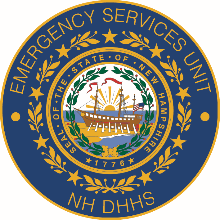 Presented ByThe NH Department of Health & Human Services Emergency Services UnitHosted by the Upper Valley Medical Reserve CorpsWhen: 	Wednesday February 8th, 2017					6:00 pm – 8:00 pm Where:	Dartmouth HitchcockMedical CenterAuditorium C/D1 Medical Center Dr. Lebanon, NH 	Objectives: To understand the purpose of Psychological First Aid (PFA), the roles of those providing PFA and the basic principles involved in implementing PFA in a disaster situationTo gain some understanding of how people react to and cope with stress, trauma and lossTo begin to learn communication strategies that support healthy coping and resilience and communication skills to calm anxious individualsTo gain an emerging understanding of common signs of escalating anxiety and effective methods of de-escalating agitated behaviorTo  explore the characteristic reactions of vulnerable groups and effective interventions to assist vulnerable groupsTo understand how reactions to stress may affect helpers and strategies to manage helper stress To register, please provide your Name, Email, Affiliation & Phone Number to:Upper Valley MRC	d.wesley.miller@hitchcock.org 